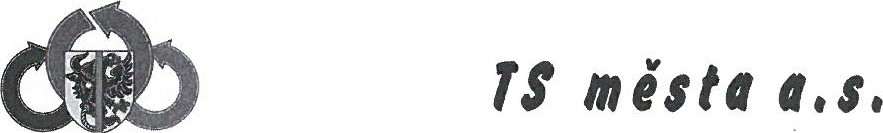 Příloha č. 10 ke smlouvě č. 05/2015/BI - Smluvní stranySpolečnost je zapsaná v obchodním rejstříku vedeného Krajským soudem v Brně oddíl B, vložka 1988 ze dne l. 7. 1996.(dále jen „zhotovitel”)Cenová příloha — rok 20241. Sběr a svoz směsného komunálního odpadu (SKO)Objednatel má možnost využít pravidelného svozu popelnicové nádoby, individuálních odvozů na sběrný dvůr dle platného ceníku, popř. jiným subjektem (kontejner AVIA a pod)Pravidelný svoz - počet svozů 52 svozů za rok (1 x týdně)Poplatek zahrnuje:		sběr, svoz a úložné SKO na skládce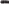 Počty nádob :Smluvená cena :2. Odvoz separovaného odpadu — papír a plastyObjednatel využívá systému sběru a svozu separovaného odpadu individuálně odvozem separovaného odpadu v pravidelných termínech z nahlášené provozovny, případně vlastní dopravou na sběrný dvůrvlastní doprava — platba odpadů dle ceníku na sběrném dvoře v Bystřici n. p.doprava TS města a.s. — 1 x týdně — IO. 152 Kč za rok- 1 x za 14 dní - 7.020 Kč za rokCena zahrnuje náklady na sběr a svoz separovaného odpadu. Náklady spojené se zpracováním, příp. odstranění odpadu se řídí aktuálním výkupním ceníkem a budou účtovány dle skutečného svezeného množství papíru a plastů.Ulice: Dr. Veselého, ul. Kulturní (1x14 dní)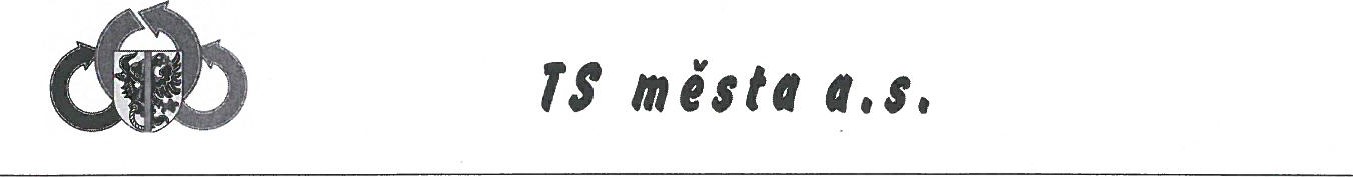 3. Využívání nádob na separovaný odpad — sklo bílé a barevnéObjednatel využívá systému sběru a svozu separovaného odpadu stanoveným obcí využíváním nádob na separovaný odpad.sklo bílé a barevné — úhrada za zapojení do systému ve výši I .000 Kč za rokCena zahrnuje náklady na sběr, svoz a likvidaci separovaného odpadu.4. Nebezpečný odpadMožnost odevzdání na sběrný dvůr v Bystřici n. p.. Ceny budou účtovány dle aktuálního ceníku nebezpečných odpadů dle odevzdaného množství.5. Ostatní odpadMožnost odevzdání na sběrný dvůr v Bystřici n. p.. Ceny budou účtovány dle aktuálního ceníku sběrného dvora dle odevzdaného množství.6. Roční hlášení a vedení průběžné evidence odpadůZahrnuje možnost vypracování ročního hlášení pro odbor životního prostředí a vedení průběžné evidence odpadů vyprodukovaných objednatelem a odevzdaných zhotoviteli (2 100,00 Kč/rok).7. Cena celkem k fakturaciVeškeré ceny zde uvedené jsou bez DPH.8. Platnost a účinnostPříloha je platná ke dni podpisu a účinnost je sjednána od 1.I.2024.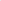 V Bystřici nad Pernštejnem, dne 28.12.2023Jméno společnosti	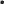 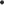 Jméno společnosti	Vyšší odborná Škola a Střední odborná Škola zemědělsko-technická Bystřice nad PernštejnemSídlo společnosti	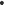 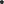 Sídlo společnosti	Dr. Veselého 343, 593 01 Bystřice nad PernštejnemProvozovna	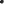 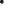 Provozovna	Dr. Veselého 343, 593 Ol Bystřice nad PernštejnemUlice Kulturní 468, 593 Ol Bystřice nad PernštejnemIČO	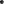 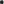 IČO	48 89 55 04DIČ	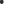 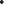 DIČ	CZ 48895504Telefon	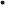 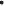 Telefon	566 686 401E-mail	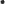 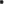 E-mail	Zastoupená	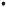 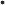 (dále jen „objednatel”)Zastoupená	(dále jen „objednatel”)Mgr. Miroslavem Novákem, ředitelem školyaJméno společnosti	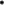 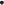 TS města a.s.Sídlo společnosti	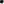 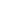 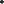 K Ochozi 666, 593 01 Bystřice nad PernštejnemIČO	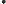 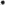 25 30 36 60DIČ	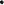 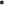 CZ 25 30 36 60Telefon	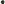 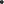 566 552 595Fax	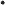 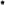 566 551 500E-mail	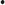 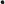 www stránky	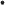 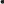 www.ts-bystrice.czBankovní spojení	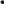 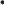 Číslo účtu	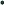 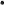 Zastoupená	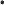 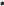 Ing. Romanem Kekrtem, předsedou představenstvaPoplatek za 1 kontejner 1100 L Poplatek za 1 popelnici 110 L27 768,00 Kč bez DPH4 628,00 Kč bez DPHpopelnice 110 a 120 1popelnice 110 a 120 1popelnice 240 1kontejner I.100 1kontejner I.100 1kontejner I.100 1Počet nádob (ks)Počet nádob (ks)11222• Ulice Kulturní 468	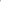 • Ulice Kulturní 468	I nádoba 110 LI nádoba 110 LI nádoba 110 L4 628,00 Kč• Ulice Dr. Veselého 343• Ulice Dr. Veselého 3432 nádoba 1100 L2 nádoba 1100 L2 nádoba 1100 L55 536,00 KčFakturovaná cena za SKO60 164,00 KčFakturovaná cena za svoz plastů a papíru17 172,00 KčFakturovaná cena za využití nádob na sklo0,00 KčRoční hlášení, průběžná evidence0,00 KčCena k fakturaci77 336,00 Kč